1.7	to consider a new aeronautical mobile-satellite (R) service allocation in accordance with Resolution 428 (WRC-19) for both the Earth-to-space and space-to-Earth directions of aeronautical VHF communications in all or part of the frequency band 117.975-137 MHz, while preventing any undue constraints on existing VHF systems operating in the aeronautical mobile (R) service, in the aeronautical radionavigation service, and in adjacent frequency bands;IntroductionAPT Members supports Method B to address this agenda item, with preference for Method B1 or B3.Proposal	ACP/62A7/1APT Members supports Method B to address this agenda item, with preference for Method B1 or B3.Reasons:	APT Members will further investigate these methods at WRC-23._______________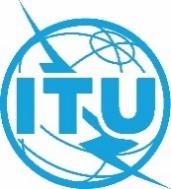 World Radiocommunication Conference (WRC-23)
Dubai, 20 November - 15 December 2023World Radiocommunication Conference (WRC-23)
Dubai, 20 November - 15 December 2023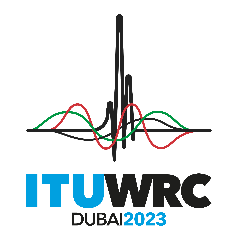 PLENARY MEETINGPLENARY MEETINGAddendum 7 to
Document 62-EAddendum 7 to
Document 62-E26 September 202326 September 2023Original: EnglishOriginal: EnglishAsia-Pacific Telecommunity Common ProposalsAsia-Pacific Telecommunity Common ProposalsAsia-Pacific Telecommunity Common ProposalsAsia-Pacific Telecommunity Common ProposalsPROPOSALS FOR THE WORK OF THE CONFERENCEPROPOSALS FOR THE WORK OF THE CONFERENCEPROPOSALS FOR THE WORK OF THE CONFERENCEPROPOSALS FOR THE WORK OF THE CONFERENCEAgenda item 1.7Agenda item 1.7Agenda item 1.7Agenda item 1.7